Koje boje je duga?Potrebno: rola papira, papir, kolaž, tempere, krep papir, škare, lijepilo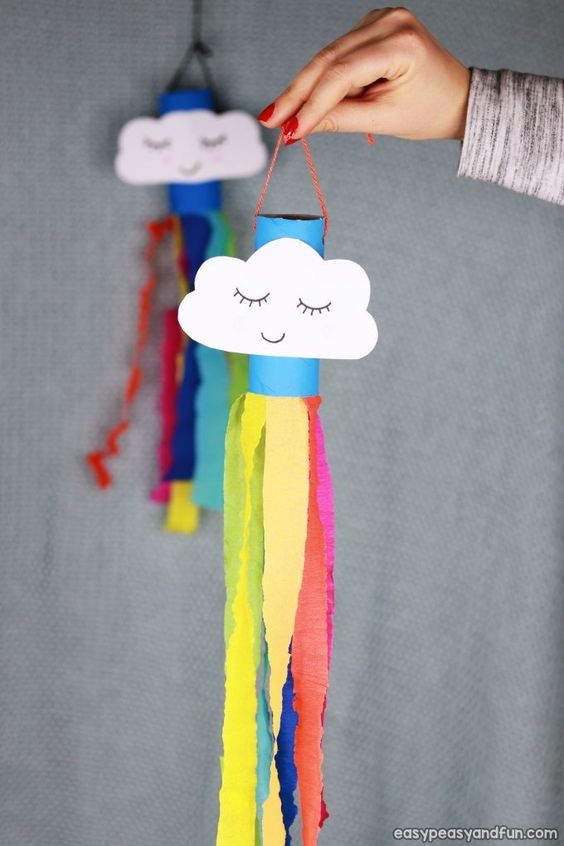 